Independent learning topic plannerYear: 8Project:                               Subject: MathsProject:                               Subject: MathsProject:                               Subject: MathsDateTopic-Resources/ Links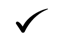 106/01/20AreaCorbett Maths videos 40-49https://corbettmaths.com/contents/213/01/20RatioCorbett Maths videos 269, 269a, 270, 271, 271b, 271c,https://corbettmaths.com/contents/320/01/20RatioCorbett Maths videos 269, 269a, 270, 271, 271b, 271c,https://corbettmaths.com/contents/427/01/20SDT/DMVCorbett Maths videos 299, 171, 384https://corbettmaths.com/contents/503/02/20ProportionCorbett Maths videos 254, 255, 255a, 256https://corbettmaths.com/contents/610/02/20Algebra expanding and factorisingCorbett Maths videos 13, 14, 177https://corbettmaths.com/contents/